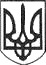 РЕШЕТИЛІВСЬКА МІСЬКА РАДАПОЛТАВСЬКОЇ ОБЛАСТІВИКОНАВЧИЙ КОМІТЕТРІШЕННЯ30 листопада 2022 року									№ 223Про надання соціальних послугЦентром надання соціальних послуг Решетилівської міської ради Керуючись законами України „Про місцеве самоврядування в Україні”, „Про соціальні послуги”, постановою Кабінету Міністрів України від 01.06.2020 № 587 „Про організацію надання соціальних послуг” та з метою організації надання соціальних послуг, виконавчий комітет Решетилівської міської радиВИРІШИВ:Центру надання соціальних послуг Решетилівської міської ради надавати соціальні послуги жителям, згідно додатку.Міський голова									О.А. ДядюноваДодаток до рішення виконавчого комітетуРешетилівської міської ради30 листопада 2022 року №223Список осіб,щодо яких прийнято рішення про прийняття на обслуговування Начальник відділу сім’ї,соціального захисту та охорони здоров’я 				       Д. С. Момот№ п\пПІП отримувачаАдреса проживання1Бабенко Валентина Іванівна2Гончар Ніна Ростиславівна3Григорович Дмитро Сергійович4Данько Валентина Кузьмівна5Зигаленко Іван Олексійович6Зигаленко Ніна Олександрівна7Луценко Юлія Сергіївна8Медяник Валентина Михайлівна9Невмержицька Лілія Василівна10Сінько Анжела Олександрівна11Чубукова Антоніна Григорівна12Чумак Катерина Іванівна13Чумак Валентина Володимирівна